Неделя безопасности (23.09.2019 – 29.09.2019)С 1по11 классы прошли классные часы по правилам дорожного движения, на которых прошёл инструктаж по ПДД.Оформлены уголки безопасности в классах.Сделаны маршруты безопасного следования из  дома и школы.Разработан и утвержден план совместных мероприятий по ПДД. Создан отряд ЮИД и организована  его работа по плану.Проведено  мероприятие  «Дорога - это не место для игр!» для 1-4 классов.Проведено выявление детей, имеющих велосипеды, организация с ними занятий и проведение зачетов по Правилам движения.Проведены конкурсы на знание правил дорожного движения, на знание дорожных знаков «Весёлый светофор», викторина  «Как правильно?», просмотр мультфильмов по ПДД  и весёлая спортивная эстафета «Дорожная разметка».Проведена игра для учащихся 4-6 классов «Безопасное колесо», открытые классные часы в 3 Б «Правила дорожного движения важны всем без исключения», КВН в начальном звене, родительские собрания по вопросу «Профилактика ДТП» (приглашен Субботин Е.)Заместителем директора в  течение года осуществляется контроль  воспитательной работой:Проверка, анализ и обсуждение дополнительных приложений к  планам  воспитательной работы кл. рук.  – «Безопасность на дороге»Осуществлялась проверка по ведению классными руководителями  журналов по технике безопасности учащихся (Инструктаж по ТБ «Безопасный путь в школу и домой»)Перед началом всех видов деятельности: проведении экскурсий, спортивных, кружковых занятий и т.п. с учащимися учителями и классными руководителями проводились инструктажи. Большое внимание уделялось изучению правил дорожного движения, наличию у обучающихся светоотражающих элементов.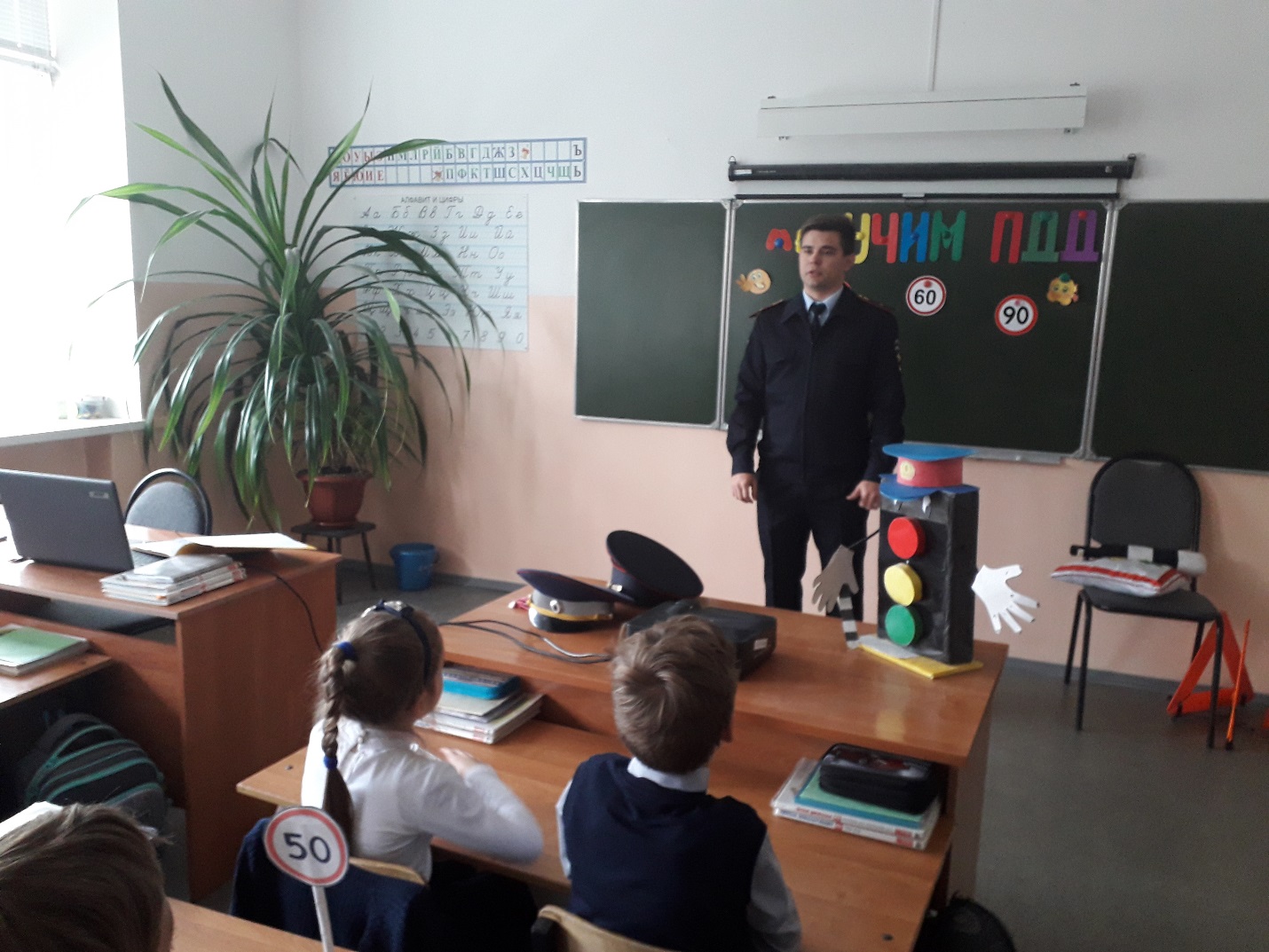 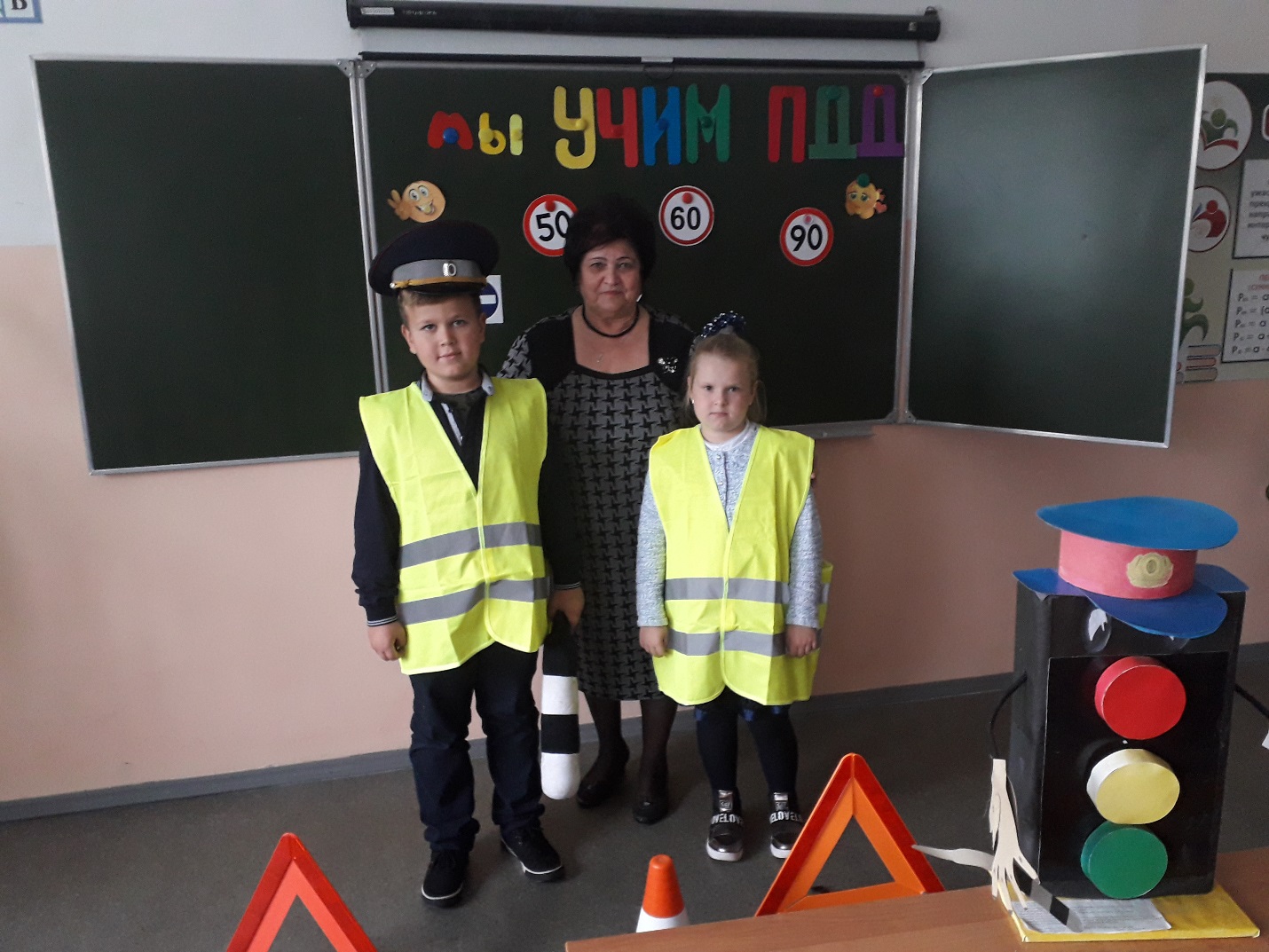 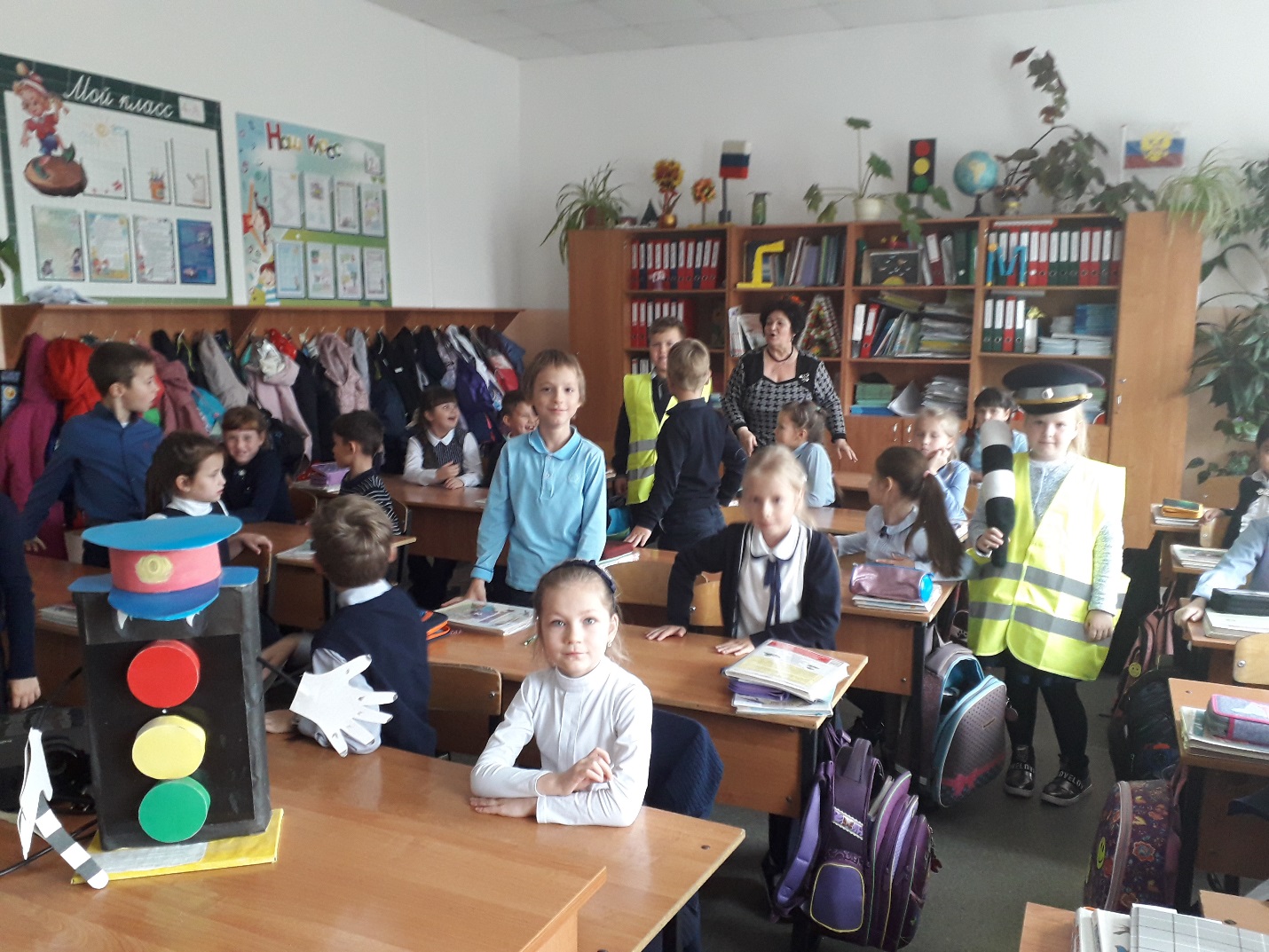 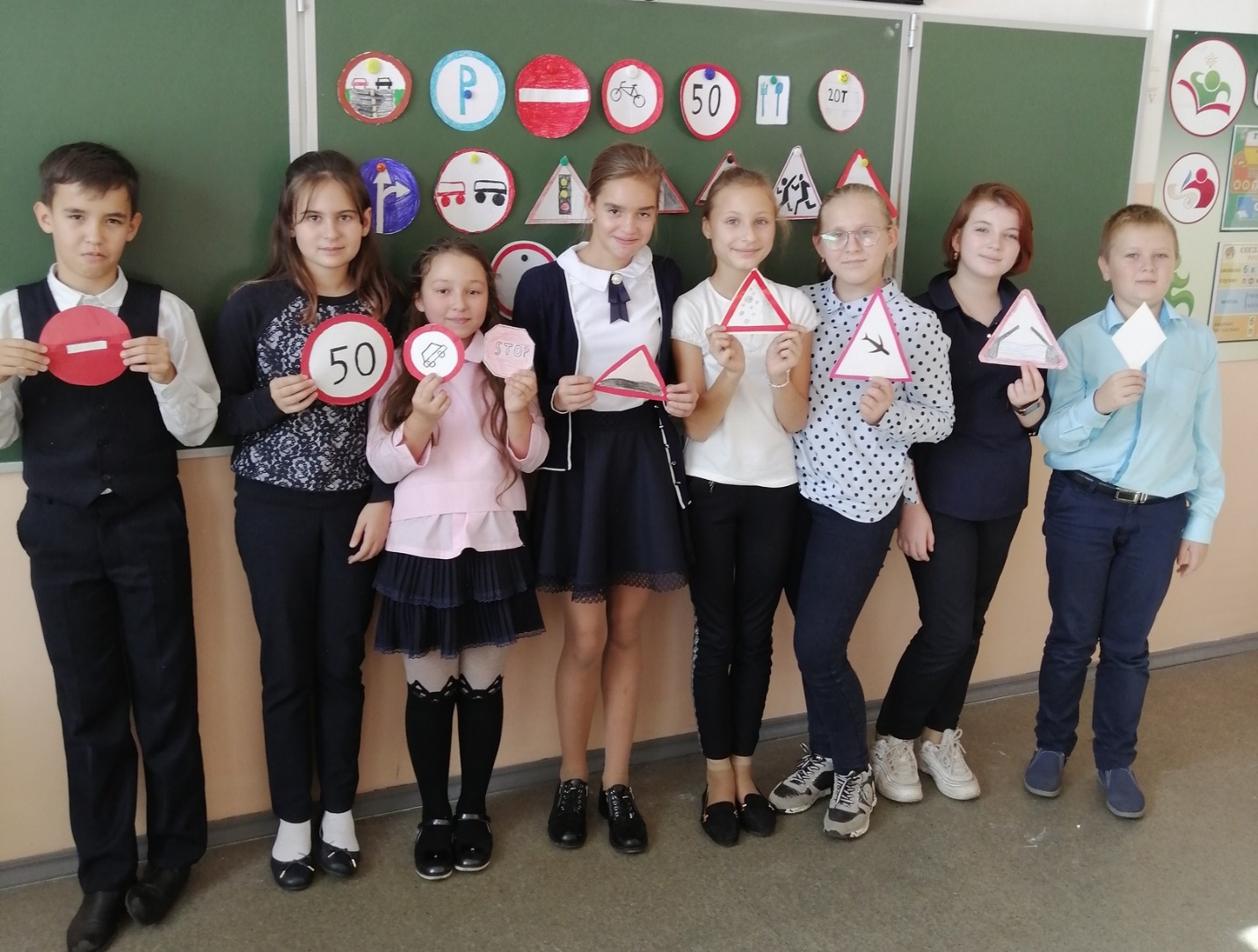 